ระเบียบและข้อบังคับการแข่งขันการแข่งขันกีฬาเทควันโดต้านภัยยาเสพติด บ้านบึงแชมเปี้ยนชิพครั้งที่ 13/2567 วันเสาร์ ที่ 4 พฤษภาคม 2567  ณ ศูนย์ฝึกอาชีพชุมชน เทศบาลเมืองบ้านบึง อำเภอบ้านบึง จังหวัดชลบุรี 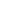 	เพื่อให้การดำเนินงานการจัดการแข่งขันกีฬาเทควันโดต้านภัยยาเสพติด บ้านบึงแชมเปี้ยนชิพครั้งที่ 13/2567 เป็นไปด้วยความเรียบร้อย จึงเห็นควรกำหนดระเบียบและข้อบังคับการแข่งขันขึ้นดังนี้ข้อที่ 1 ประเภทการแข่งขัน              การแข่งขันนี้เรียกว่า การแข่งขันกีฬาเทควันโดต้านภัยยาเสพติดบ้านบึงแชมเปี้ยนชิพครั้งที่ 13/2567 โดยมีกำหนดการแข่งขัน วันเสาร์ ที่ 4 พฤษภาคม 2567  ณ ศูนย์ฝึกอาชีพชุมชน เทศบาลเมืองบ้านบึง อำเภอบ้านบึง จังหวัดชลบุรี ข้อที่ 2 คณะกรรมการอำนวยการจัดการแข่งขัน	เทศบาลเมืองบ้านบึงร่วมกับ ชมรมกีฬาเทควันโดเทศบาลเมืองบ้านบึง โดย จ.ส.อ. จักรกฤษณ์  ณ มหาไชยข้อที่ 3 คณะกรรมการจัดการแข่งขัน                                                                                  	ได้ตั้งคณะกรรมการจัดการแข่งขันคณะหนึ่ง ประกอบด้วยประธาน รองประธาน เลขานุการ และคณะกรรมการอื่นๆตามความเหมาะสม และให้ใช้กติกาการแข่งขันซึ่งกำหนดโดยสมาพันธ์เทควันโดโลกข้อที่ 4 ประเภทรุ่นที่จัดให้มีการแข่งขัน                                                                           4.1 ประเภทยุวชน	ชาย,หญิง	อายุไม่เกิน 6 ปี	(เกิด พ.ศ. 2560 เป็นต้นไป) OPEN, มือใหม่, มือพิเศษ4.2 ประเภทยุวชน	ชาย,หญิง	อายุ 7-8 ปี	(เกิด พ.ศ. 2558-2559)	   OPEN, มือใหม่, มือพิเศษ4.3 ประเภทยุวชน	ชาย,หญิง	อายุ 9-10 ปี	(เกิด พ.ศ. 2556-2557)	   OPEN, มือใหม่, มือพิเศษ4.4 ประเภทยุวชน	ชาย,หญิง	อายุ 11-12 ปี	(เกิด พ.ศ. 2554-2555)	   OPEN, มือใหม่, มือพิเศษ                                                                                                      4.5 ประเภทยุวชน	ชาย,หญิง	อายุ 13-14 ปี	(เกิด พ.ศ. 2552-2553)	   OPEN, มือใหม่, มือพิเศษ4.6 ประเภทเยาวชน	ชาย,หญิง	อายุ 15-17 ปี	(เกิด พ.ศ. 2549-2551)	   OPEN, มือใหม่, มือพิเศษ**หมายเหตุ**             OPEN    Class A	มือใหม่  Clasa B 	- สายเหลืองไม่เกินสายเขียว และผ่านการแข่งขันไม่เกิน 2 ครั้งมือพิเศษ Class C (ไม่เตะศีรษะทุกกรณี)	- สายเหลือง และไม่เคยแข่งขันแม้แต่ครั้งเดียว                                                                        -2-ข้อที่ 5 ตารางรุ่นการแข่งขัน5.1 ประเภทยุวชน  ชาย,หญิง  อายุไม่เกิน 6 ปี	(เกิด พ.ศ. 2561 เป็นต้นไป)     มือใหม่, มือพิเศษ5.2 ประเภทยุวชน  ชาย,หญิง  อายุ 7-8 ปี (เกิด พ.ศ. 2559-2560)                    มือใหม่, มือพิเศษ5.3 ประเภทยุวชน  ชาย,หญิง  อายุ 9-10 ปี (เกิด พ.ศ. 2557-2558)                  มือใหม่, มือพิเศษ                                                                              -3-5.4 ประเภทยุวชน  ชาย,หญิง  อายุ 11-12 ปี (เกิด พ.ศ. 2555-2556)                มือใหม่, มือพิเศษ5.5 ประเภทยุวชน  ชาย,หญิง  อายุ 13-14 ปี (เกิด พ.ศ. 2553-2554)                มือใหม่, มือพิเศษ5.6 ประเภทเยาวชน  ชาย,หญิง  อายุ 15-17 ปี (เกิด พ.ศ. 2550-2552)      มือใหม่, มือพิเศษ                                                                                     -4-4.7 ประเภทประชาชน  ชาย,หญิง  อายุ 18-20 ปี (เกิด พ.ศ. 2547-2549)              OPEN (ไม่จำกัดฝีมือ)4.8 ประเภทประชาชน  ชาย,หญิง  อายุ 21-25 ปี (เกิด พ.ศ. 2542-2546)              OPEN (ไม่จำกัดฝีมือ)ข้อที่ 6 วิธีการแข่งขัน	6.1 แข่งขันแบบแพ้แล้วคัดออก	6.2 ไม่มีการแข่งขันชิงที่ 3 โดยให้ตำแหน่งที่ 3 ร่วมกัน 2 คน	6.3 ประเภทมือพิเศษจัดเป็นคู่แข่งรอบเดียว เว้นจะเหลือเศษจะแข่งสองรอบข้อที่ 7 คุณสมบัติของผู้เข้าแข่งขัน	7.1 มีคุณวุฒิตั้งแต่สายเหลืองขึ้นไป	7.2 นักกีฬา 1 คน มีสิทธิ์เข้าแข่งขันได้เพียง 1 รุ่นเท่านั้น	7.3 เป็นผู้ยอมรับและปฏิบัติตามกติกาการแข่งขันสากลและระเบียบข้องบังคับของกรรมการด้วยความมีน้ำใจเป็นนักกีฬา                                                                               -5-ข้อที่ 8 หลักฐานการรับสมัครประกอบด้วย	8.1 รูปถ่ายหน้าตรง ไม่สวมหมวกและแว่นตา ขนาด 1 นิ้ว 2 รูป (ติดใบสมัครและไอดีการ์ด)	8.2 สำเนาสูติบัตร สำเนาบัตรประชน สำเนาทะเบียนบ้าน หรือเอกสารทางราชการที่ระบุชื่อและวันเดือนปีเกิดของผู้สมัครอย่างชัดเจน อย่างใดอย่างหนึ่ง	8.3 นักกีฬาประเภทยุวชนและเยาวชน ต้องมีคำรับรองจากผู้ปกครอง 	8.4 ลายเซ็นการรับรองของผู้จัดการทีมหรือผู้ฝึกสอนข้อที่ 9 การยื่นใบสมัคร	9.1 เอกสารหมายเลข1 ใบสมัครทีม	9.2 เอกสารหมายเลข2 ใบสมัครนักกีฬา	9.3 เอกสารหมายเลข3 บัญชีรายชื่อนักกีฬา	9.4 หลังจากปิดรับสมัครแล้ว ไม่อนุญาตให้มีการเปลี่ยนแปลงใดๆในเอกสาร	9.5 เอกสารและหลักฐานจะต้องครบถ้วนถูกต้องในวันสมัคร ถ้าไม่สมบูรณ์ คณะกรรมการฯสามารถปฏิเสธใบสมัครบางคนหรือทั้งทีมได้           	9.6 กรณีส่งใบสมัครทางโทรสาร ท่านจะต้องส่งเอกสารใบสมัครพร้อมหลักฐานต่างๆทางไปรษณีย์หรือยื่นเอกสารด้วยตนเอง ก่อนปิดตราชั่ง มิฉะนั้นจะถือว่าท่านส่งเอกสารไม่ครบและไม่มีสิทธิ์เข้าร่วมแข่งขัน              9.7  ค่าสมัครแข่งขันประเภทต่อสู้ คนละ 600 บาท ไม่คิดค่าสมัครทีม                                                 ข้อที่ 10 กติกาการแข่งขัน10.1 ใช้กติกาการแข่งขันสากลของสหพันธ์เทควันโดโลก WTF10.2 ชุดการแข่งขันให้ใช้ตามกติกาการแข่งขันเทควันโดสากล10.3 ใช้วิธีแข่งขันแพ้แล้วคัดออก10.4 กำหนดเวลาในการแข่งขัน รอบแรกถึงคู่ชิงชนะเลิศ คู่ละ 3 ยก ยกละ 2 นาที พัก 1 นาที (เวลาอาจมีการ   เปลี่ยนแปลงตามความเหมาะสม)10.5 ไม่มีการชิงตำแหน่งที่ 3 โดยให้มีตำแหน่งที่ 3 ร่วมกัน 2 คน                               10.6 ฝ่ายจัดการแข่งขันจะทำการขานชื่อนักกีฬา ผู้ที่เข้าแช่งขัน 3 ครั้ง ในช่วงเวลา 3 นาทีก่อนถึงกำหนดการแข่งขันในคู่นั้นๆหากผู้เข้าแข่งขันไม่ปรากฏตัวในบริเวณสนามแข่งขัน หลังจากเลยกำหนดการแข่งขันไปแล้ว 1 นาที จะถือว่าผู้นั้นถูกตัดสิทธิ์ออกจากการแข่งขัน10.7 ให้นักกีฬารายงานตัวก่อนลงทำการแข่งขัน 15 นาที10.8 การชั่งน้ำหนัก ได้ วันเสาร์ ที่ 4 พฤษภาคม 2567 เวลา 06.00น. – 08.00น.  ณ สนามแข่งขัน ศูนย์ฝึกอาชีพชุมชน เทศบาลเมืองบ้านบึง                                                                                        จากคณะกรรมการจัดการแข่งขันฯ อนุญาตให้ใช้หมวกสีขาวได้ข้อที่ 11 การนับคะแนน	11.1 รางวัลถ้วยคะแนนรวม(มือใหม่,มือเก่า) เหรียญทองเท่ากับ 5 คะแนน เหรียญเงินเท่ากับ 3 คะแนน และเหรียญทองแดงเท่ากับ 1 คะแนน                                                                              -6-	11.2 รางวัลถ้วยคะแนนรวม(มือพิเศษ) เหรียญทองเท่ากับ 5 คะแนน เหรียญเงินเท่ากับ 3 คะแนน และเหรียญทองแดงเท่ากับ 1 คะแนนข้อที่ 12 เหรียญรางวัลการแข่งขัน	12.1 อันดับที่1	             เหรียญชุบทอง		พร้อมเกียรติบัตร	12.2 อันดับที่2		เหรียญชุบเงิน		พร้อมเกียรติบัตร	12.3 อันดับที่3		เหรียญชุบทองแดง	พร้อมเกียรติบัตรข้อที่ 13 ถ้วยรางวัลการแข่งขัน              13.1 ถ้วยรางวัลคะแนนรวมอันดับที่ 1 (มือพิเศษ)	13.2 ถ้วยรางวัลคะแนนรวมอันดับที่ 2 (มือพิเศษ)	13.3 ถ้วยรางวัลคะแนนรวมอันดับที่ 3 (มือพิเศษ)	13.4 ถ้วยรางวัลคะแนนรวมอันดับที่ 4 (มือพิเศษ)                13.5 ถ้วยรางวัลนักกีฬายอดเยี่ยมประเภทยุวชนชายมือพิเศษ	13.6 ถ้วยรางวัลนักกีฬายอดเยี่ยมประเภทยุวชนหญิงมือพิเศษ	13.7 ถ้วยรางวัลนักกีฬายอดเยี่ยมประเภทเยาวชนชายมือพิเศษ	13.8 ถ้วยรางวัลนักกีฬายอดเยี่ยมประเภทเยาวชนหญิงมือพิเศษ                                                                       	13.9 ถ้วยรางวัลชนะเลิศคะแนนรวมอันดันที่ 1	13.10 ถ้วยรางวัลรองชนะเลิศคะแนนรวมอันดันที่ 2  	13.11 ถ้วยรางวัลคะแนนรวมอันดันที่3	13.12 ถ้วยรางวัลคะแนนรวมอันดันที่4	13.13 ถ้วยรางวัลคะแนนรวมอันดันที่5	13.14 ถ้วยรางวัลคะแนนรวมอันดันที่6	13.15 ถ้วยรางวัลคะแนนรวมอันดันที่7	13.16 ถ้วยรางวัลคะแนนรวมอันดันที่8	13.17 ถ้วยรางวัลคะแนนรวมอันดันที่9	13.18 ถ้วยรางวัลคะแนนรวมอันดันที่10             13.19 ถ้วยรางวัลคะแนนรวมประชาชนชาย             13.20 ถ้วยรางวัลคะแนนรวมประชาชนหญิง             13.21 ถ้วยรางวัลนักกีฬายอดเยี่ยมประเภทยุวชนชายมือใหม่             13.22 ถ้วยรางวัลนักกีฬายอดเยี่ยมประเภทยุวชนหญิงมือใหม่                                                                                 13.23 ถ้วยรางวัลนักกีฬายอดเยี่ยมประเภทยุวชนชายมือเก่า             13.24 ถ้วยรางวัลนักกีฬายอดเยี่ยมประเภทยุวชนหญิงมือเก่า             13.25 ถ้วยรางวัลนักกีฬายอดเยี่ยมประเภทเยาวชนชายมือใหม่             13.26 ถ้วยรางวัลนักกีฬายอดเยี่ยมประเภทเยาวชนหญิงมือใหม่	             13.27 ถ้วยรางวัลนักกีฬายอดเยี่ยมประเภทเยาวชนชายมือเก่า             13.28 ถ้วยรางวัลนักกีฬายอดเยี่ยมประเภทเยาวชนหญิงมือเก่า                                                                               -7-  13.29 ถ้วยรางวัลนักกีฬายอดเยี่ยมประเภทประชาชนชาย             13.30 ถ้วยรางวัลนักกีฬายอดเยี่ยมประเภทประชาชนหญิง             13.31 ถ้วยรางวัลโค๊ชดีเด่นอันดับที่ 1             13.32 ถ้วยรางวัลโค๊ชดีเด่นอันดับที่ 2ข้อที่ 14 การประท้วงให้เป็นไปตามเงื่อนไขดังนี้	14.1 การยื่นเรื่องประท้วง ให้ผู้ควบคุมทีมนักกีฬาที่เสียผลประโยชน์ เป็นผู้ยื่นเรื่องประท้วง โดยทำเป็นลายลักษณ์อักษร มีข้อความชัดเจน ประกอบด้วยหลักฐาน โดยใช้แบบฟอร์มของคณะกรรมการจัดการแข่งขันฯพร้อมเงินประกันการประท้วง ตามข้อ13.3	14.2 การประท้วงคุณสมบัติและด้านเทคนิคการแข่งขัน ให้ยื่นต่อประธานคณะกรรมการ รับและพิจารณาการประท้วง ภายใต้เงื่อนไขและเวลาที่กำหนด	14.3 การยื่นเรื่องประท้วงทุกครั้ง ต้องจ่ายเงินประกันการประท้วง 2,000 บาท อย่างช้าไม่เกิน 10 นาที หลังการแข่งขัน คู่ที่การประท้วงสิ้นสุด ผู้ที่ยื่นเรื่องจะได้รับเงินคืน เมื่อการประท้วงมีผล	14.4 คำตัดสินของคณะกรรมการฯดังกล่าวให้ถือเป็นเด็ดขาด หากคู่กรณีฝ่าฝืนไม่ปฏิบัติตามคำตัดสินนั้นปฏิบัติชอบด้วยเจตนารมณ์ของการส่งเสริมกีฬา ให้ประธานคณะกรรมการจัดการแข่งขันพิจารณาลงโทษตามความเหมาะสมข้อที่ 15 เจ้าหน้าที่ประจำทีม	15.1 กำหนดให้มีเจ้าหน้าที่ประจำทีม		1. ผู้จัดการทีม		2. ผู้ควบคุมทีม		3. ผู้ฝึกสอน		4. ผู้ช่วยผู้ฝึกสอน ไม่เกิน 2 คน	15.2  ขณะทำการแข่งขันจะอนุญาตให้ผู้ฝึกสอนหรือผู้ช่วยผู้ฝึกสอนสามารถตืดตามนักกีฬาลงสนามได้เพียง 1 คนเท่านั้น (แต่งกายสุภาพเรียบร้อย ห้ามสวมรองเท้าแตะ ห้ามแสดงกิริยาที่ไม่สุภาพ)                                                                         ข้อที่ 16 การรับสมัคร	16.1 รับสมัครตั้งแต่วันนี้ จนถึง พฤหัสบดี ที่ 2 พฤษภาคม 2567	16.2 หากต้องการแก้ไขรายชื่อให้แจ้งผู้จัดการแข่งขันฯก่อนวันปิดรับสมัคร	16.3 ส่งใบสมัครที่ธารน้ำ (ระบบออนไลน์)             16.4 โทรศัพท์ 093-637-5599 (คุณมิ้ง)                                                                            16.5  Email: mink4leo@hotmail.com16.6 โทรศัพท์ 08-1781-5425 (อ.จักรกฤษณ์) 	16.7 ชำระเงินค่าสมัครแข่งขัน ในแต่ละประเภท  ในวันทำการแข่งขัน ก่อนทำการชั่งน้ำหนักวันพฤหัสบดี ที่ 2 พฤษภาคม 2567   - ปิดรับสมัครและปิดรับการแก้ไขเอกสารวันเสาร์ ที่ 4 พฤษภาคม 256706.00น. – 08.00น.	- ชำระเงินค่าสมัครแข่งขันและรับไอดีการ์ด ก่อนชั่งน้ำหนัก	- นักกีฬาทำการชั่งน้ำหนัก ณ ศูนย์ฝึกอาชีพชุมชน เทศบาลเมืองบ้านบึง10.00 น.                           - พิธีเปิดการแข่งขัน และเริ่มทำการแข่งขัน จนเสร็จสิ้น                                                                            -8-โปรดอ่าน	ในกรณีเกิดปัญหาอื่นใดนอกเหนือจากข้อกำหนดของระเบียบและข้อบังคับ กฎกติกา ให้อยู่ภายใต้การพิจารณาของคณะกรรมการทางเทคนิคและคณะกรรมการจัดการแข่งขัน	ปัญหาเรื่องการเริ่มการแข่งขันช้า เกิดจากการที่บางทีมขอทำการแก้ไขรุ่นน้ำหนักของนักกีฬาดังนั้นการแข่งขันในครั้งนี้จะไม่อนุญาตให้นักกีฬาที่ทำการชั่งน้ำหนักไม่ผ่านขอทำการโยกย้ายเด็ดขาด ไม่อนุญาตให้ลงแข่งขัน และไม่มีสิทธิ์ขอรับค่าสมัครคืน ยกเว้นหากตรวจสอบแล้วว่าต้องย้ายไปแข่งขันกับนักกีฬาที่ไม่มีคู่แข่งจะอนุญาตให้เฉพาะกรณีนี้เท่านั้น การควบคุมน้ำหนักกีฬาเป็นวินัยที่นักกีฬาจะต้องให้ความสำคัญกรณีที่ผู้จัดลงข้อมูลนักกีฬาผิดและกรณีนักกีฬาไม่มีคู่ทำการแข่งขัน ให้แจ้งแก้ไขได้ทันทีโดยด่วน!!!ก่อนทำการส่งรายชื่อนักกีฬา กรุณาตรวจสอบความถูกต้องก่อนทำการส่งเอกสาร                                        สมัคร Online เท่านั้น  สามารถสมัครได้ถึง                                         วันที่ 2 พฤษภคม  2567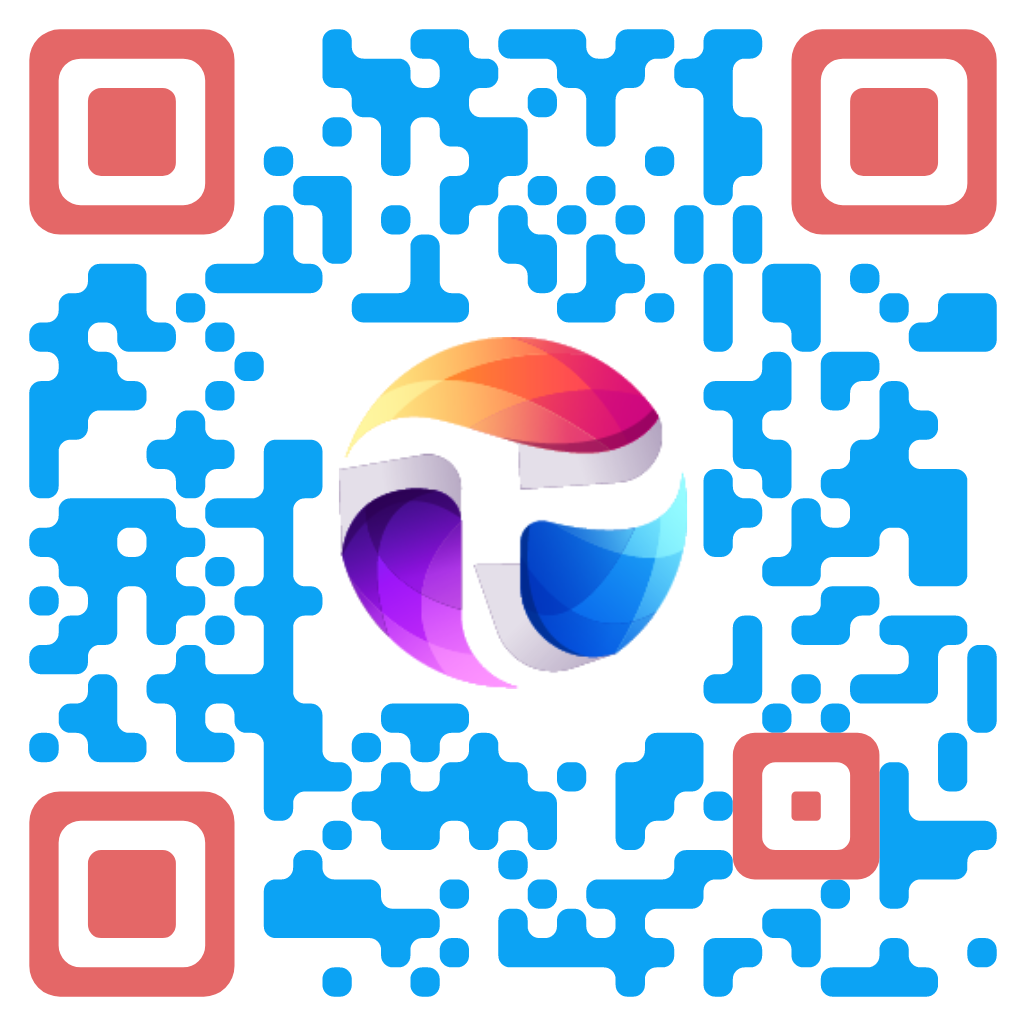                                                                     -9-  **เอกสารสามารถถ่ายสำเนาได้**                                                                                 เอกสารหมายเลข  1ใบสมัครทีมการแข่งขันกีฬาเทควันโดต้านภัยยาเสพติด บ้านบึงแชมเปี้ยนชิพครั้งที่ 13/2567วันเสาร์ ที่ 4 พฤษภาคม 2567  ณ ศูนย์ฝึกอาชีพชุมชน เทศบาลเมืองบ้านบึง อำเภอบ้านบึง จังหวัดชลบุรีวันที่...................เดือน..................................พ.ศ. ..................เรียน คณะกรรมการจัดการแข่งขัน	ข้าพเจ้า....................................................................ผู้จัดการทีม.....................................................................บ้านเลขที่...................หมู่...............ถนน...................................................แขวง/ตำบล................................................เขต/อำเภอ...............................................จังหวัด............................................รหัสไปรษณีย์.......................................เบอร์โทรศัพท์............................................................E-mail...................................................................... มีความประสงค์ขอส่งนักกีฬาเข้าร่วม การแข่งขันกีฬาเทควันโดต้านภัยยาเสพติด บ้านบึงแชมเปี้ยนชิพครั้งที่ 13/2567 วันเสาร์ ที่ 4 พฤษภาคม 2567  ณ ศูนย์ฝึกอาชีพชุมชน เทศบาลเมืองบ้านบึง อำเภอบ้านบึง จังหวัดชลบุรี และจะดูแลนักกีฬาตลอดจนเจ้าหน้าที่ประจำทีมให้ปฏิบัติตามระเบียบการแข่งขันและประพฤติตนด้วยความมีน้ำใจเป็นนักกีฬาอย่างเคร่งครัด ถ้าหากนักกีฬาได้รับอันตรายหรือบาดเจ็บจากการแข่งขันจะไม่เรียกร้องค่าเสียหายใดๆทั้งสิ้นจากคณะกรรมการจัดการแข่งขันฯ ซึ่งนักกีฬาทั้งหมดรับทราบข้อความดังกล่าวและลงลายมือชื่อในบัญชีรายชื่อเป็นที่เรียบร้อยแล้วขอแสดงความนับถือ.................................     (.............................................)           ผู้จัดการทีม/ผู้ฝึกสอน  เบอร์โทรศัพท์................................                                                                                          -10-**เอกสารสามารถถ่ายสำเนาได้**                                                                                                            เอกสารหมายเลข 2                                                                                                                                                                                                            ใบสมัครนักกีฬาการแข่งขันกีฬาเทควันโดต้านภัยยาเสพติดบ้านบึงแชมเปี้ยนชิพครั้งที่ 13/2567               วันเสาร์ ที่ 4 พฤษภาคม 2567  ณ ศูนย์ฝึกอาชีพชุมชน เทศบาลเมืองบ้านบึง อำเภอบ้านบึง จังหวัดชลบุรีวันที่ ……… เดือน ………………… พ.ศ. …………เรียน คณะกรรมาการจัดการแข่งขัน	ข้าพเจ้า ………………………………….................... สังกัดทีม…………………………………………...เกิด วันที่ …………………………………… อายุ ……………… ปี น้ำหนัก…………… กิโลกรัมมีความประสงค์ขอส่งนักกีฬาเข้าร่วม การแข่งขันกีฬาเทควันโดต้านภัยยาเสพติดบ้านบึงแชมเปี้ยนชิพครั้งที่ 13/2567 วันเสาร์ ที่ 4 พฤษภาคม 2567  ณ ศูนย์ฝึกอาชีพชุมชน เทศบาลเมืองบ้านบึง อำเภอบ้านบึง จังหวัดชลบุรี ในประเภท ………………………… อายุ ................ รุ่น ………………………… และขอรับรองว่าจะเป็นผู้มีความประพฤติเรียบร้อย มีน้ำใจเป็นนักกีฬา ถ้าหากข้าพเจ้าได้รับอันตรายหรือบาดเจ็บจากการแข่งขัน จะไม่เรียกร้องค่าเสียหายใดๆ จากคณะกรรมการจัดการแข่งขันฯ จึงลงลายมือชื่อไว้เป็นหลักฐานและได้รับการรับรองจากอาจารย์สายดำเป็นที่เรียบร้อย                                                                                                        ขอแสดงความนับถือ                                                                                                   ลงชื่อ ……………………………………                                                                                                           ( …………………………………… )                                                                                                           นักกีฬาคำรับรองผู้ปกครอง	ข้าพเจ้า ………………………………............................อาชีพ …………………………………………...มีความสัมพันธ์เกี่ยวข้องกับนักกีฬาผู้ขอสมัครเข้าร่วมการแข่งขัน คือเป็น ………………………………………….	ขอรับรองว่า ……………………………………….......เป็นผู้มีความประพฤติเรียบร้อย มีน้ำใจเป็นนักกีฬา ถ้าหากข้าพเจ้าได้รับอันตรายหรือบาดเจ็บจากการแข่งขัน จะไม่เรียกร้องค่าเสียหายใดๆ จากคณะกรรมการจัดการแข่งขันฯ จึงลงลายมือชื่อไว้เป็นหลักฐาน                                                                                                        ขอแสดงความนับถือ                                                                                                   ลงชื่อ ……………………………………                                                                                                           ( …………………………………… )                                                                                                     ผู้ปกครอง                                                                                     เบอร์โทรศัพท์ ……………………………………                                                                                                               -11-          **เอกสารสามารถถ่ายสำเนาได้**                                                                                                                   เอกสารหมายเลข 3                                                                                                       รายชื่อนักกีฬาการแข่งขันกีฬาเทควันโดต้านภัยยาเสพติดบ้านบึงแชมเปี้ยนชิพครั้งที่ 13/2567 วันเสาร์ ที่ 4 พฤษภาคม 2567  ณ ศูนย์ฝึกอาชีพชุมชน เทศบาลเมืองบ้านบึง อำเภอบ้านบึง จังหวัดชลบุรีทีม...........................................................................เบอร์โทรศัพท์..........................................**เอกสารหมายเลข 1, 2, 3 สามารถถ่ายสำเนาได้ และกรุณาตรวจสอบรายละเอียดให้ถูกต้องก่อนส่งเอกสารให้กับคณะกรรมการจัดการแข่งขัน สอบถามรายละเอียดเพิ่มเติมได้ที่ 064-626-6444 (คุณมิ๊ง)รุ่น(ชาย,หญิง) น้ำหนักAไม่เกิน 18 กิโลกรัมB18 – 20 กิโลกรัมC20 – 23 กิโลกรัมD23 – 26 กิโลกรัมE26 – 29 กิโลกรัมF29 – 32 กิโลกรัม G32 กิโลกรัม ขึ้นไปรุ่น(ชาย,หญิง) น้ำหนักAไม่เกิน 20 กิโลกรัมB20 – 22 กิโลกรัมC22 – 25 กิโลกรัมD25 – 28 กิโลกรัมE28 – 31 กิโลกรัมF31 – 34 กิโลกรัมG34 – 37 กิโลกรัมH37 กิโลกรัม ขึ้นไปรุ่น(ชาย,หญิง) น้ำหนักAไม่เกิน 24 กิโลกรัมB24 – 27 กิโลกรัมC27 – 30 กิโลกรัมD30 – 33 กิโลกรัมE33 – 36 กิโลกรัมF36 – 39 กิโลกรัมG39 – 42 กิโลกรัมH42 กิโลกรัมขึ้นไปรุ่น(ชาย,หญิง) น้ำหนัก Aไม่เกิน 28 กิโลกรัมB28 – 31 กิโลกรัมC31 – 34 กิโลกรัมD34 – 37 กิโลกรัมE37 – 40 กิโลกรัมF40 – 43 กิโลกรัมG43 – 46 กิโลกรัมH46 กิโลกรัมขึ้นไปรุ่นชายหญิงAไม่เกิน 36 กิโลกรัมไม่เกิน 34 กิโลกรัมB36 – 39 กิโลกรัม34 – 37 กิโลกรัมC39 – 42 กิโลกรัม37 – 40 กิโลกรัมD42 – 45 กิโลกรัม40 – 43 กิโลกรัมE45 – 48 กิโลกรัม43 – 46 กิโลกรัมF48 – 51 กิโลกรัม46 – 49 กิโลกรัมG51 – 54 กิโลกรัม49 – 52 กิโลกรัมH54 กิโลกรัมขึ้นไป52 กิโลกรัมขึ้นไปรุ่นชายหญิงAไม่เกิน 45 กิโลกรัมไม่เกิน 42 กิโลกรัมB45 – 48 กิโลกรัม42 – 44 กิโลกรัมC48 – 51 กิโลกรัม44 – 46 กิโลกรัมD51 – 55 กิโลกรัม46 – 49 กิโลกรัมE55 – 59 กิโลกรัม49 – 52 กิโลกรัมF59 – 63 กิโลกรัม52 – 55 กิโลกรัมG63 – 68 กิโลกรัม55 – 59 กิโลกรัมH68 กิโลกรัมขึ้นไป59 กิโลกรัมขึ้นไปรุ่นชายหญิงAไม่เกิน 54 กิโลกรัมไม่เกิน 46 กิโลกรัมB54 – 58 กิโลกรัม46 – 49 กิโลกรัมC58 – 63 กิโลกรัม49 – 53 กิโลกรัมD63 – 68 กิโลกรัม53 – 57 กิโลกรัมE68 – 74 กิโลกรัม57 – 62 กิโลกรัมF74 – 80 กิโลกรัม62 – 67 กิโลกรัมG80 – 87 กิโลกรัม67 – 73 กิโลกรัมH87 กิโลกรัมขึ้นไป73 กิโลกรัมขึ้นไปรุ่นชายหญิงAไม่เกิน 54 กิโลกรัมไม่เกิน 46 กิโลกรัมB54 – 58 กิโลกรัม46 – 49 กิโลกรัมC58 – 63 กิโลกรัม49 – 53 กิโลกรัมD63 – 68 กิโลกรัม53 – 57 กิโลกรัมE68 – 74 กิโลกรัม57 – 62 กิโลกรัมF74 – 80 กิโลกรัม62 – 67 กิโลกรัมG80 – 87 กิโลกรัม67 – 73 กิโลกรัมH87 กิโลกรัมขึ้นไป73 กิโลกรัมขึ้นไปNo.ชื่อ - นามสกุลเพศ(ชาย)(หญิง)อายุรุ่นน้ำหนักมือเก่ามือใหม่มือพิเศษทีมABC0( ตัวอย่าง )ชาย7- 8B22 - 25มือเก่าA